Приложение № 1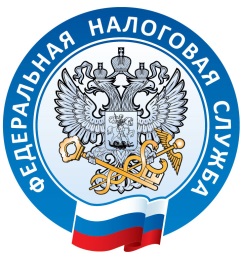 Бизнес перейдет на Единый налоговый счетГосударственной Думой РФ в первом чтении принят законопроект о введении c 1 января 2023 года института Единого налогового счета для юридических лиц и индивидуальных предпринимателей, который позволит упростить механизм исполнения обязанности по уплате налогов.Налогоплательщикам будет достаточно внести средства на единый счет, указав только два реквизита: сумму платежа и ИНН. Перечисленные денежные средства будут автоматически распределяться налоговыми органами в счет уплаты обязательных платежей в соответствии с установленной очередностью.Введение ЕНС исключит наличие у налогоплательщика одновременно задолженности и переплаты по разным видам налогов и обеспечит экономически обоснованный расчет пеней на общую сумму задолженности перед бюджетом.Помимо сокращения количества платежей и реквизитов, ЕНС имеет следующие преимущества: 1 срок уплаты в месяц;1 сальдо в целом по ЕНС;1 день для поручения на возврат;1 документ взыскания для банка;1 день для снятия блокировки по счету.Данные о состоянии ЕНС, детализированная информация о распределении ЕНП и обратная связь с налоговым органом будут доступны в онлайн режиме в Личном кабинете налогоплательщика, через ТКС или в учетной системе налогоплательщика (ERP – система).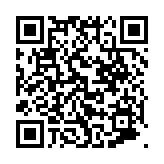 С подробной  информацией о ЕНС можно ознакомиться, перейдя по ссылке (https://www.nalog.gov.ru/rn23/news/tax_doc_news/12187690/) или с помощью Qr-кода. 